Student Name: _______________________	KSS Capstone Presentation Assessment Panel Members: ___________________________________________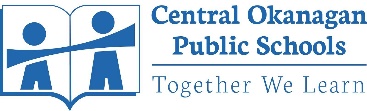 Comments:What were two things that you found especially interesting and/or strong about my presentation and/or showcase?What is one thing that I could work on for my next step along this pathway?Core CompetencyEmergingDevelopingProficientExtendingPRESENTATION SKILLS: The Student demonstrates engagement in their Capstone Presentation.Is the student dressed appropriately?Is the student able to speak clearly and confidently?Is the student able to connect and engage with the interviewers?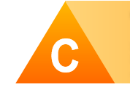 LEARNING STORY:  The Student demonstrates that they know who they are as a person.Does the student have a deep understanding of who they are and provide a clear story?Does the student make the connection between the learning story and how this has impacted who they are becoming?Does the student demonstrate personal strengths and abilities?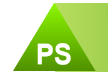 SKILL DEMONSTRATION:  The Student demonstrates the skills and knowledge that they have acquired.Does the student demonstrate their skills in an engaging and clear manner?Does the student make a connection between their transferable skills and their career exploration?Does the student connect the core competencies with their skills?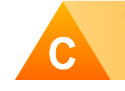 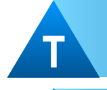 CAREER EXPLORATION AND PATHWAY:  The Student demonstrates their exploration and pathway.Does the student provide evidence and reflection on their exploration?Does the student have a sustainable and logical plan as they transition from high school?Does the student provide a realistic budget for their first year after high school?Does the student critically analyze their learning journey?READINESS ASSESSMENT:  The Student demonstrates their readiness to graduate.Based on the evidence provided today, how prepared is this student for their transition from high school?Is the student aware of their personal and social responsibilities?Big Idea #1: Career life decisions are influenced by your interests, accomplishments, passions, goals, and challenges.Big Idea #1: Career life decisions are influenced by your interests, accomplishments, passions, goals, and challenges.Big Idea #1: Career life decisions are influenced by your interests, accomplishments, passions, goals, and challenges.Big Idea #1: Career life decisions are influenced by your interests, accomplishments, passions, goals, and challenges.Big Idea #1: Career life decisions are influenced by your interests, accomplishments, passions, goals, and challenges.EmergingDevelopingProficientExtendingMy learning story highlights that I know who I am becoming.I can begin to describe my interests, accomplishments, passions, goals, or challenges using a story.I can describe my interests, accomplishments, passions, goals, or challenges using a story.I can demonstrate an understanding of myself through my learning story.I can connect my interests, accomplishments, passions, goals or challenge to who I am.I can demonstrate a deep understanding of who I am and provide several detailed examples. My learning story creates a comprehensive picture of who I am.My learning story demonstrates what I have learned about myself and how I have grown.I can begin to recognize the connections between myself and my story.I can start to explain how the story is relevant to who I am today.I can recognize the connections between myself and my story.I can explain how the story is relevant to who I am today.I can reflect on the significance of this story in my life.I can explain how these experiences will impact me as I transition from high school.I can challenge myself to connect my learning story to a career and/or educational pathway.The student is able to demonstrate personal strengths and abilities.I can begin to recognize the connections between my strengths & abilities and how this is relevant to who I am today.I can recognize the connections between my strengths & abilities and how this is relevant to who I am today. I can reflect on the significance of my strengths & abilities and how these experiences will impact me as I transition from high school.I can challenge myself to connect my strengths & abilities to a career and/or educational pathway.Big Idea #2: Demonstrate the skills you have developed that will support your readiness to transition from high school.Big Idea #2: Demonstrate the skills you have developed that will support your readiness to transition from high school.Big Idea #2: Demonstrate the skills you have developed that will support your readiness to transition from high school.Big Idea #2: Demonstrate the skills you have developed that will support your readiness to transition from high school.Big Idea #2: Demonstrate the skills you have developed that will support your readiness to transition from high school.EmergingDevelopingProficientExtendingMy ‘Skills Showcase’ highlights that I know my skill set.I can begin to describe my skills with details and examples.I can describe my skills with details and examples.I can demonstrate my skills in order to create a comprehensive picture of who I am.I can demonstrate my skills and show a deep understanding ofhow my skills can be used in multiple situations.My ‘Skills Showcase’ demonstrates my understanding of my skill set and its connection to my transition from high school.I can start to recognize the connections between my skill set and my transition plan.I can recognize the connections between my skill set and my transition plan.I can challenge myself to connect my skill set to a career and/or educational pathway.I can reflect on the connections between my skill set and career and/or educational plan and demonstrate in an engaging manner to my audience.The student is able to connect the core competencies with their skills.I can begin to recognize the connections between my skill set and the core competencies.I can recognize the connections between my skill set and the core competencies.I can connect my skill set & my core competencies to a career and/or educational pathway.I can reflect on the connections between my skill set, the core competencies and my career and/or educational plan.Big Idea #3: Career pathways include exploration, planning, reflecting, and adapting.Big Idea #3: Career pathways include exploration, planning, reflecting, and adapting.Big Idea #3: Career pathways include exploration, planning, reflecting, and adapting.Big Idea #3: Career pathways include exploration, planning, reflecting, and adapting.Big Idea #3: Career pathways include exploration, planning, reflecting, and adapting.EmergingDevelopingProficientExtendingMy career exploration includes reflection and adaptability.I can begin to demonstrate that I have explored one or more experiences.I can demonstrate that I have explored one or more experiences.I can reflect on multiple experiences and consider how these opportunities will influence my career exploration.I can reflect on my exploration, share how I adapt to learning along the way, and connect this to my career pathway.My career pathway includes a sustainable and logical plan (research & budget).I can start to demonstrate that I have researched and provided a budget for my career pathway.I can demonstrate that I have researched and provided a budget for my career pathway.I can make connections between my skill set, my budget, and my career pathway.I can clearly demonstrate how I am prepared to follow through with my budget, my detailed career pathway, and articulate how my pathway connects to my learning story and my ‘Skills Showcase’.The student is able to critically analyze their learning pathway.I can begin to demonstrate that I have analyzed one or more opportunity for this pathway.I can demonstrate that I have analyzed one or more opportunity for this pathway.I can analyze multiple opportunities and consider how these experiences will influence my career exploration and learning path.I can critically analyze my learning pathway & career exploration.I can share how I adapt to learning throughout my life and connect this to an educational pathway or a career.